Bank Item NumberBank Item NumberG.C.3.2.L1BenchmarkBenchmarkSS.7.C.3.2 Cognitive Complexity Cognitive Complexity LItemItemWhere is power concentrated in a unitary system of government?A*central governmentBstate governmentCdictatorDmilitaryBank Item NumberBank Item NumberG.C.3.2.M1BenchmarkBenchmarkSS.7.C.3.2Cognitive ComplexityCognitive ComplexityMItemItemWhat system of government was in place after the United States adopted the U.S. Constitution?AconfederalB*federalColigarchyDparliamentaryBank Item NumberBank Item NumberG.C.3.2.M2BenchmarkBenchmarkSS.7.C.3.2Cognitive ComplexityCognitive ComplexityMItemItemThe table below describes a type of government.Which title completes the table?A*Parliamentary GovernmentBConfederal GovernmentCFederal GovernmentDUnitary GovernmentBank Item NumberBank Item NumberG.C.3.2.M3BenchmarkBenchmarkSS.7.C.3.2Cognitive ComplexityCognitive ComplexityMItemItemThe table below describes a type of government.Which title completes the table?AParliamentary Government BConfederal GovernmentC*Federal GovernmentDUnitary Government Bank Item NumberBank Item NumberG.C.3.2.H1BenchmarkBenchmarkSS.7.C.3.2Cognitive ComplexityCognitive ComplexityHItemItemThe newspaper headline below describes a historical event.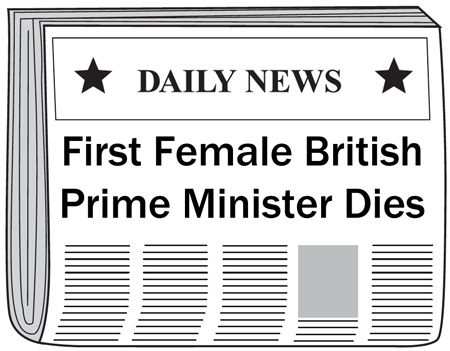 What long term impact does this headline reflect? Aprotection of equal property rightsBexpansion of the right to privacyCprotection of due process rightsD*expansion of the right to vote